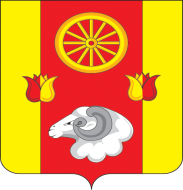 Российская ФедерацияРостовская область Ремонтненский район Администрация Денисовского сельского поселенияПОСТАНОВЛЕНИЕ06.05.2019                                           № 44                                     п. ДенисовскийО внесении изменений в постановлениеАдминистрации Денисовского сельского поселения от 18.06.2012  № 47В целях приведения в соответствие с действующим законодательством,ПОСТАНОВЛЯЮ:Внести в приложение № 2 к постановлению  Администрации Денисовского сельского поселения от 18.06.2012 № 47 «О комиссии по соблюдению требований к служебному поведению муниципальных служащих, проходящих муниципальную службу в Администрации Денисовского сельского поселения, и урегулированию конфликта интересов» изменения, изложив его в редакции согласно приложению к настоящему постановлению.Признать утратившими силу постановление Администрации Денисовского сельского поселения от 29.11.2016 № 22 «О внесении изменений в постановление Администрации Денисовского сельского поселения от 18.06.2012 № 47». Контроль за исполнением настоящего решения оставляю за собой.Глава Администрации Денисовского сельского поселения                                                             О.А. Апанасенко
                               Приложение к постановлениюАдминистрации Денисовского сельского поселения  от 06.05.2019 № 44Приложение №1 к постановлению Администрации Денисовского сельского поселения от 18.06.2012 № 47СОСТАВкомиссии по соблюдению требований к служебному поведению муниципальных служащих, проходящих муниципальную службу в Администрации Денисовского сельского поселения, и урегулированию конфликта интересовПредседатель комиссии, начальник сектора экономики и финансов- Новомлинова Елена НиколаевнаЗаместитель председателя комиссии, главный специалист по вопросам ЖКХ, ГО и ЧС, земельным и имущественным отношениям - Юхно Евгений АлександровичСекретарь комиссии - Ханмирзаева Галина ВасильевнаЧлены комиссии:- Стасенко Ирина Ивановна- Фурсова Галина Васильевна